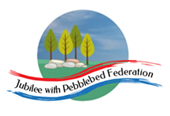 Maths Overview September 2022Year 1 and 2Years 3, 4, 5 and 6Week 1Week 2Week 3Week 4Week 5Week 6Week 7Week 8 Week 9Week 10Week 11Week 12AutumnYear 1Place Value (within 10)Place Value (within 10)Place Value (within 10)Place Value (within 10)Place Value (within 10)Addition and Subtraction (within 10)Addition and Subtraction (within 10)Addition and Subtraction (within 10)Addition and Subtraction (within 10)Addition and Subtraction (within 10)ShapeConsol.AutumnYear 2Place Value Place Value Place Value Place Value Addition and SubtractionAddition and SubtractionAddition and SubtractionAddition and SubtractionAddition and SubtractionShapeShapeShapeSpringYear 1Place Value (within 20)Place Value (within 20)Place Value (within 20)Addition and Subtraction (within 20)Addition and Subtraction (within 20)Addition and Subtraction (within 20)Place Value (within 50)Place Value (within 50)Mass and  VolumeMass and  VolumeLength and HeightLength and HeightSpringYear 2MoneyMoneyMultiplication and DivisionMultiplication and DivisionMultiplication and DivisionMultiplication and DivisionMultiplication and DivisionMass, Capacity and TemperatureMass, Capacity and TemperatureMass, Capacity and TemperatureLength and HeightLength and HeightSummerYear 1Position and DirectionConsol.TimeTimeMultiplication and DivisionMultiplication and DivisionMultiplication and DivisionFractionsFractionsPlace Value (within 100)Place Value (within 100)MoneySummerYear 2Position and DirectionPosition and DirectionTimeTimeTimeStatisticsStatisticsFractionsFractionsFractionsConsol.Consol.Week 1Week 2Week 2Week 3Week 4Week 4Week 4Week 5Week 5Week 5Week 6Week 6Week 7Week 7Week 8 Week 8 Week 9Week 9Week 10Week 10Week 11Week 12AutumnYear 3Place Value Place Value Place Value Place Value Addition and Subtraction Addition and Subtraction Addition and Subtraction Addition and Subtraction Addition and Subtraction Addition and Subtraction Addition and Subtraction Addition and Subtraction Addition and Subtraction Addition and Subtraction Addition and Subtraction Addition and Subtraction Multiplication and Division AMultiplication and Division AMultiplication and Division AMultiplication and Division AMultiplication and Division AMultiplication and Division AAutumnYear 4Place Value Place Value Place Value Place Value Place Value Place Value Place Value Place Value Addition and SubtractionAddition and SubtractionAddition and SubtractionAddition and SubtractionAddition and SubtractionAreaAreaAreaMultiplication and Division AMultiplication and Division AMultiplication and Division AMultiplication and Division AMultiplication and Division AMultiplication and Division AAutumnYear 5Place ValuePlace ValuePlace ValuePlace ValueAddition and SubtractionAddition and SubtractionAddition and SubtractionAddition and SubtractionAddition and SubtractionMultiplication and Division AMultiplication and Division AMultiplication and Division AMultiplication and Division AMultiplication and Division AMultiplication and Division AMultiplication and Division AFractions AFractions AFractions AFractions AFractions AFractions AAutumnYear 6Place ValuePlace ValueAddition and Subtraction, Multiplication and DivisionAddition and Subtraction, Multiplication and DivisionAddition and Subtraction, Multiplication and DivisionAddition and Subtraction, Multiplication and DivisionAddition and Subtraction, Multiplication and DivisionAddition and Subtraction, Multiplication and DivisionAddition and Subtraction, Multiplication and DivisionAddition and Subtraction, Multiplication and DivisionAddition and Subtraction, Multiplication and DivisionAddition and Subtraction, Multiplication and DivisionAddition and Subtraction, Multiplication and DivisionFractions AFractions AFractions AFractions AFractions AFractions BFractions BFractions BConvUnitSpringYear 3Multiplication and Division BMultiplication and Division BMultiplication and Division BMultiplication and Division BLength and PerimeterLength and PerimeterLength and PerimeterLength and PerimeterLength and PerimeterLength and PerimeterLength and PerimeterLength and PerimeterFractions AFractions AFractions AFractions AFractions AFractions AMass and CapacityMass and CapacityMass and CapacityMass and CapacitySpringYear 4Multiplication and Division BMultiplication and Division BMultiplication and Division BMultiplication and Division BLength and PerimeterLength and PerimeterLength and PerimeterLength and PerimeterLength and PerimeterFractions Fractions Fractions Fractions Fractions Fractions Fractions Fractions Fractions Decimals ADecimals ADecimals ADecimals ASpringYear 5Multiplication and Division BMultiplication and Division BMultiplication and Division BMultiplication and Division BPerimeter and AreaPerimeter and AreaPerimeter and AreaPerimeter and AreaPerimeter and AreaFractions BFractions BFractions BFractions BStatisticsStatisticsStatisticsStatisticsStatisticsDecimals and PercentagesDecimals and PercentagesDecimals and PercentagesDecimals and PercentagesSpringYear 6RatioRatioArea Perimeter and VolumeArea Perimeter and VolumeArea Perimeter and VolumeAlgebraAlgebraAlgebraAlgebraAlgebraAlgebraAlgebraDecimalsStatisticsStatisticsStatisticsStatisticsStatisticsDecimalsFractions, Decimals and PercentagesFractions, Decimals and PercentagesFractions, Decimals and PercentagesSummerYear 3ShapeShapeShapeMoneyMoneyMoneyTimeTimeTimeTimeTimeTimeTimeStatisticsStatisticsStatisticsStatisticsFractions BFractions BFractions BFractions BConsolSummerYear 4ShapeShapeShapePosition and DirectionPosition and DirectionPosition and DirectionTimeTimeTimeTimeTimeMoneyMoneyMoneyMoneyStatisticsStatisticsDecimals BDecimals BDecimals BDecimals BConsolSummerYear 5ShapeShapeShapePosition and DirectionPosition and DirectionPosition and DirectionConverting unitsConverting unitsConverting unitsConverting unitsConverting unitsNegative numbersNegative numbersNegative numbersNegative numbersVolumeVolumeDecimalsDecimalsDecimalsDecimalsDecimalsSummerYear 6ShapeShapeShapePosition and DirectionPosition and DirectionPosition and Direction